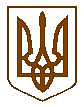 УКРАЇНАЧЕРНІГІВСЬКА МІСЬКА РАДАРОЗПОРЯДЖЕННЯ31 травня 2016 року			м. Чернігів					№ 178-рПро Сьому Чернігівську хоровуасамблею пам’яті Любомира Боднарука	Керуючись статтею 42 Закону України «Про місцеве самоврядування в Україні» та з метою вшанування пам’яті відомого українського хормейстера, лауреата обласної премії імені М. М. Коцюбинського, заслуженого діяча мистецтв України, Почесного громадянина міста Чернігова Любомира Мирославовича Боднарука:Провести з 1 до 3 червня 2016 року Сьому Чернігівську хорову асамблею пам’яті Любомира Боднарука (далі – хорова асамблея).Управлінню культури та туризму Чернігівської міської ради (Ткач Ю. В.) забезпечити організацію та проведення хорової асамблеї.Видатки на проведення хорової асамблеї здійснити за рахунок бюджетних коштів, передбачених на фінансування заходів управління культури та туризму міської ради (Ткач Ю. В.) на 2016 рік, та спонсорських надходжень. Прес-службі Чернігівської міської ради (Чусь Н. М.), комунальному підприємству «Телерадіоагенство «Новий Чернігів» Чернігівської міської ради (Капустян О. І.) забезпечити висвітлення хорової асамблеї у засобах масової інформації.Контроль за виконанням цього розпорядження покласти на заступника міського голови Ломаку О. А.Міський голова 								В. А. Атрошенко